                                                                                             Проект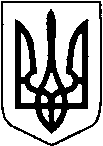                                         БОРАТИНСЬКА СІЛЬСЬКА  РАДА                                 ЛУЦЬКОГО РАЙОНУ   ВОЛИНСЬКОЇ ОБЛАСТІ                                                              Cьомого  скликання                                                            Р І Ш Е Н Н Я Про встановлення ставок та пільг ізсплати земельного податку на 2019 рік           Керуючись абзацами другим і третім пункту 284.1 статті 284 Податкового кодексу України  та пунктом 24 частини першої  статті 26 Закону України  «Про місцеве самоврядування в Україні», враховуючи рішення постійної комісії сільської ради  з питань фінансів, бюджету, планування соціально-економічного розвитку та залучення інвестицій, сільська радаВИРІШИЛА:   1. Затвердити Положення про оподаткування плати за землю (додається).   2. Установити на території Боратинської сільської ради на 2019 рік:1) ставки земельного податку згідно з додатком 1 (додається);2) ставки земельного податку для обслуговування господарських будівель і дворів - 0,3% від нормативної грошової оцінки земельної ділянки;3) пільги для фізичних та юридичних осіб, надані відповідно до пункту 284.1 статті 284 Податкового кодексу України, за переліком згідно з додатком 2 (додається).  3. Контроль за виконанням цього рішення покласти на постійну комісію з питань  фінансів, бюджету планування соціально-економічного розвитку та залучення інвестицій  і відділ фінансів та інвестицій  сільської ради.Сільський голова 								С.О. Яручик